Klasa 5 – 25.03Temat : Zamiana ułamka zwykłego na ułamek dziesiętny, a dziesiętnego na zwykły.Kto ma możliwość proszę na początek obejrzeć poniższe filmiki:https://pistacja.tv/film/mat00258-zamiana-ulamkow-zwyklych-na-liczby-dziesietne?playlist=328– tej filmik tylko 4:46 minuty https://pistacja.tv/film/mat00260-rozwiniecia-dziesietne-ulamkow-zwyklych?playlist=328 – cały filmikProszę w zeszycie zapisać notatkę:Zamiana ułamka zwykłego na dziesiętny: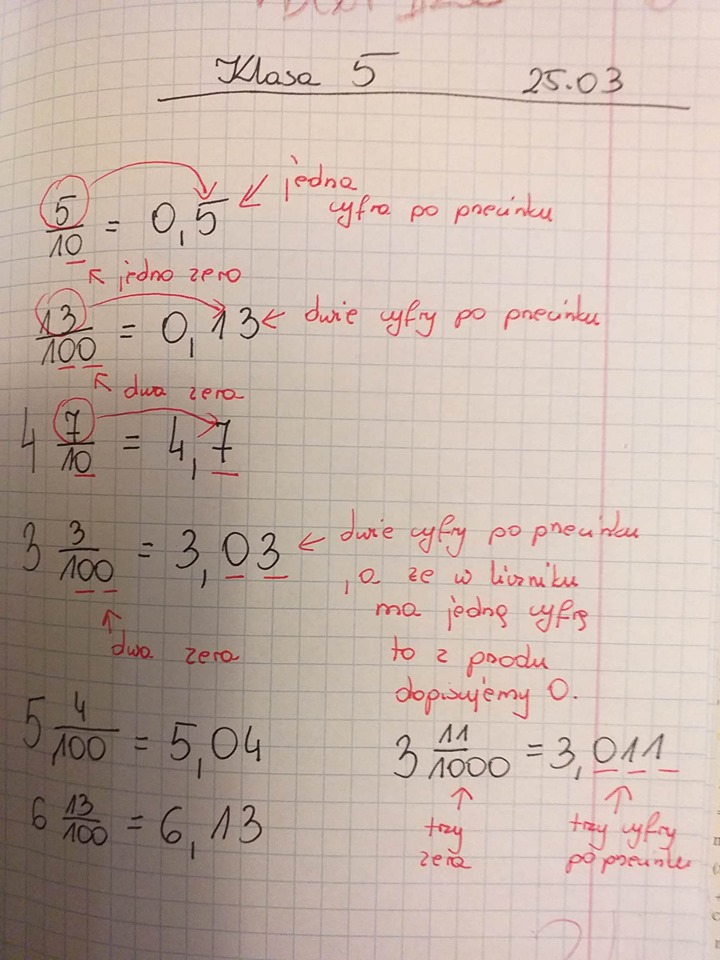 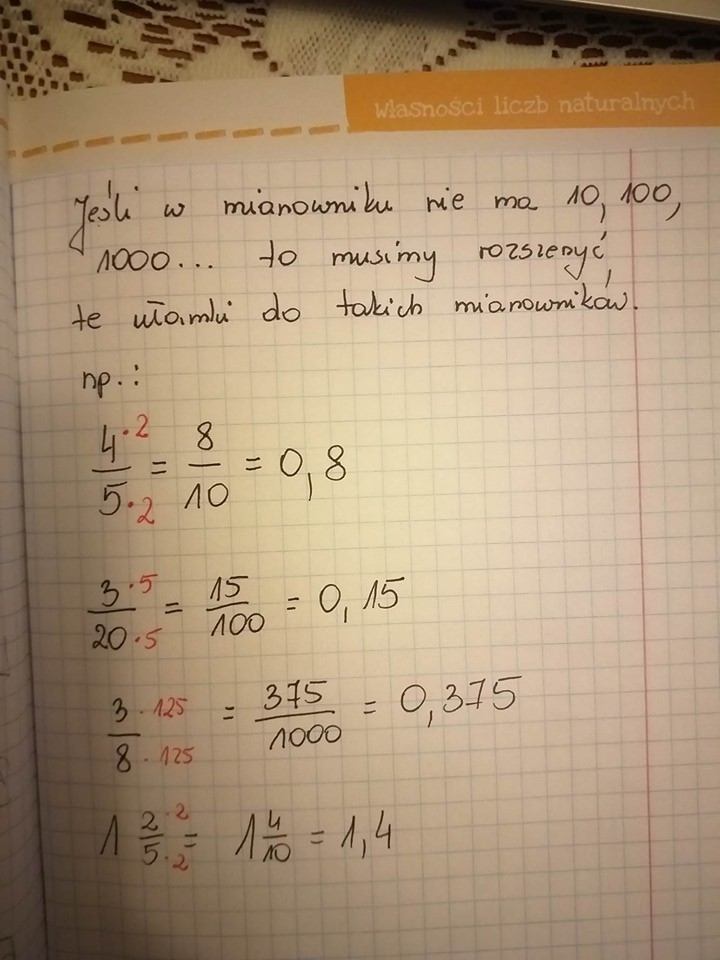 Zamiana ułamka dziesiętnego na zwykły: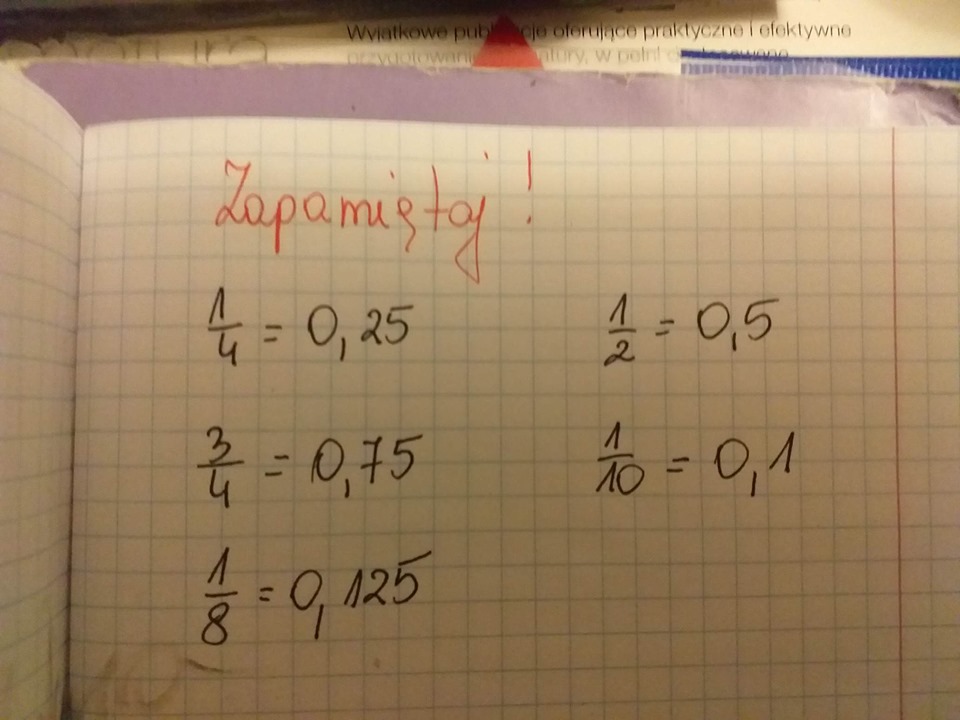 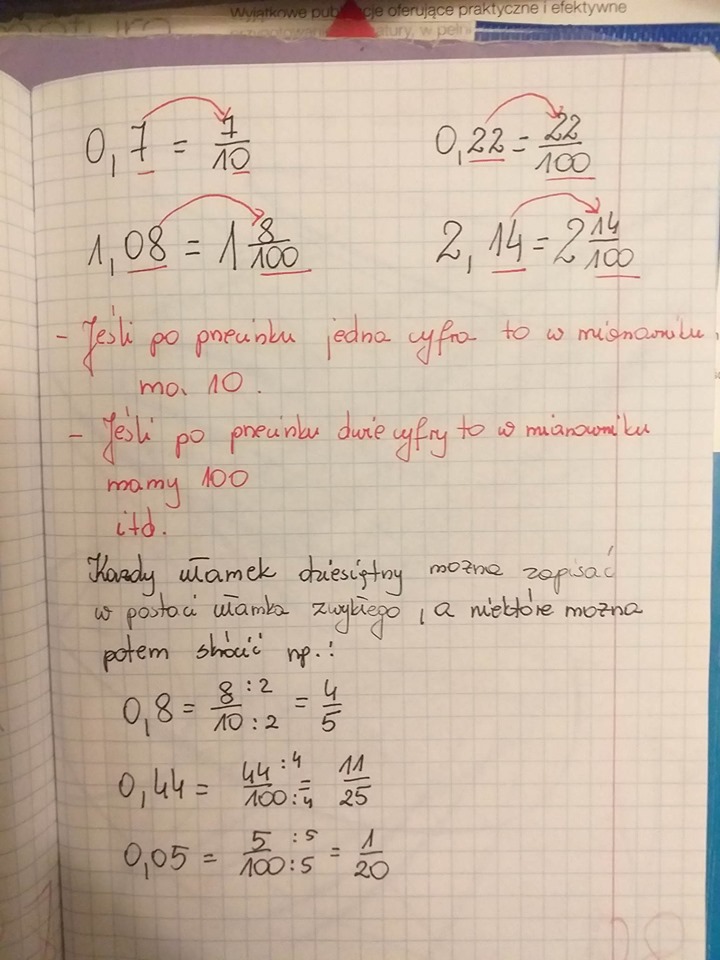 Zadania do rozwiązania:Zad 1 str. 144Proszę  przepisać te przykłady i rozwiązać pozostałe przykłady według wzoru: – najpierw trzeba wyłączyć całość a dopiero później zamieniać na ułamki dziesiętneZad 2 str. 144Proszę  przepisać te przykłady i rozwiązać pozostałe przykłady według wzoru:0,7 =   - nie da się go skrócić więc zostaje tak jak jest 1,45 = 1    - dało się skrócić więc skracamy